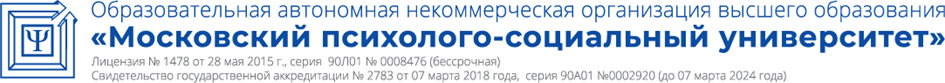 Принято:Решение Ученого совета От «13» мая 2020 г.Протокол №7Рабочая программа учебной дисциплиныИстория экономических ученийНаправление подготовки38.03.01 ЭкономикаНаправленность (профиль) подготовкиФинансы и кредитКвалификация (степень) выпускникаБакалаврФорма обученияОчная, заочнаяМосква, 2020СОДЕРЖАНИЕПеречень планируемых результатов обучения по дисциплине, соотнесенных с планируемыми результатами освоения основной профессиональной образовательной программыВ результате освоения основной профессиональной образовательной программы (ОПОП) бакалавриата обучающийся должен овладеть следующими результатами обучения по дисциплине:2. Место дисциплины в структуре основной профессиональной образовательной программы бакалавриата Дисциплина реализуется в рамках дисциплин вариативной части основной профессиональной образовательной программы (Б1.В.05).Для освоения дисциплины необходимы компетенции, сформированные в рамках изучения следующих дисциплин: «История», «Логика», «Микроэкономика», «Макроэкономика».В свою очередь, знания, полученные при изучении курса «История экономических учений» являются базой для изучения таких последующих дисциплин как «Деньги, кредит, банки», «Экономика фирмы (предприятия)», «Экономика общественного сектора», «Макроэкономическое планирование и прогнозирование» и др.  Изучение курса «История экономических учений» является необходимым для подготовки к учебной и производственной практике, государственной итоговой аттестации по направлению «Экономика», профиль «Финансы и кредит». Дисциплина изучается на 3-м курсе, в 5 семестре - для очной формы обучения.Дисциплина изучается на 2-м курсе для заочной формы обучения.3. Объем дисциплины в зачетных единицах с указанием количества академических часов, выделенных на контактную работу обучающихся с преподавателем (по видам занятий) и на самостоятельную работу обучающихся3.1 Объём дисциплины (модуля) по видам учебных занятий (в часах) Общая трудоемкость дисциплины составляет 4 зачетных единицы4. Содержание дисциплины, структурированное по темам с указанием отведенного на них количества академических часов и видов учебных занятий4.1 Разделы дисциплины и трудоемкость по видам учебных занятий (в академических часах)Очная форма обученияЗаочная форма обучения4.2 Содержание дисциплины, структурированное по разделамТема 1. Экономическая мысль от зарождения до первых теоретических системСодержание лекционного курсаПроблемы и особенности экономического развития древних цивилизаций. Экономическая мысль Древнего Востока (Вавилон, Египет). Экономическая мысль античного мира. Экономические проекты Платона. Экономические взгляды Аристотеля. Экономические воззрения раннего христианства.Экономическое развитие Европы в феодальную эпоху. Экономические учения эпохи Средневековья и генезиса капитализма. Зарождение утопического социализма (Т. Мор, Т. Кампанелла).Меркантилизм. Особенности меркантилизма в разных странах (Т. Мен «Богатство Англии во внешней торговле», А. Монкретьен «Трактат политической экономии», И.Т. Посошков «Книга о скудости и богатстве»).Содержание практических занятий1. Экономическая мысль античного мира.2. Экономические учения эпохи Средневековья и генезиса капитализма.2. Становление и этапы развития классической политической экономииСодержание лекционного курсаИсторические условия возникновения классической школы, характеристика основных этапов. Особенности предмета и метода классической школы политической экономии.«Трактат о налогах и сборах» У. Петти. Трактовка стоимости. Определение количества денег в обращении. Анализ заработной платы, земельной ренты, цены земли и процента.Физиократы. Анализ процесса общественного воспроизводства в «Экономической таблице» Ф. Кэне. Концепция «естественного порядка». Теория «чистого продукта». Трактовка производительного труда. Экономическое учение А. Смита («Исследование о природе и причинах богатства народов».) Учение о разделении труда, обмене и деньгах. Теория доходов, трактовки заработной платы, прибыли, земельной ренты.Экономическое учение Д. Рикардо («Начала политической экономии и налогового обложения»). Развитие теории стоимости. Учение Д. Рикардо о прибыли, заработной плате, земельной ренте. Представления Д. Рикардо о природе капитала, деньгах и проблемах денежного обращения. Теория сравнительных издержек производства. Концепция экономической политики.Формирование методологического ядра классической политической экономии: объективность экономических законов, появление «экономического человека» в качестве инструмента экономической науки, исходная категория экономического анализа (стоимость), метод (логическая абстракция).Содержание практических занятий1. Экономическое учение физиократов         2.  Экономическое учение А. Смита и Д.Рикардо3. Последователи и оппоненты классической школыСодержание лекционного курсаОбщие направления дискуссий вокруг идей классической школы (1-я пол. ХIХ в.). Методология Ж.Б. Сэя («Трактат политической экономии»). Трактовка стоимости. Теория трех факторов производства. Проблема воспроизводства. Теория стоимости и доходов основных классов. «Закон Сэя».Закон народонаселения Т. Мальтуса («Опыт о законе народонаселения»). Теория издержек производства и доходов в работе «Принципы политической экономии». Дж. Милль «Основы политической экономии и некоторые аспекты их приложения к социальной философии». Теория «воздержания» и «последнего часа» Н. Сениора. Историческая школа, этапы развития, основные идеи. Ф. Лист и «национальная система политической экономии». Особенности «исторического метода». Критика методологии классиков.Содержание практических занятий1. Методология Ж.Б. Сэя2. Закон народонаселения Т. Мальтуса         4. Экономические идеи марксизмаСодержание лекционного курсаИсторические условия возникновения марксизма, его идейные истоки. Ранние экономические работы К. Маркса и Ф. Энгельса (40-е гг. XIX в.). Их основные теоретические результаты.Структура и основные идеи «Капитала» К. Маркса. Предмет и метод анализа. Проблема товара и денег. Концепция цены производства. Теория заработной платы. Теория прибавочной стоимости. Капитал и его воспроизводство.Разработка методологических проблем экономической теории в трудах Ф. Энгельса («Анти-Дюринг»). Развитие экономических идей марксизма. Проблемы перспектив развития капиталистической экономики в трудах К. Каутского («Материалистическое понимание истории»), Р. Гильфердинга («Финансовый капитал: новейшая фаза в развитии капитализма»), Э. Бернштейна («Предпосылки социализма и задачи социал-демократии»).Содержание практических занятий1. Основные идеи «Капитала» К. Маркса2. Проблемы экономической теории в трудах Ф. Энгельса5. Развитие экономической мысли в РоссииСодержание лекционного курсаКризис крепостничества в предреформенной России. Декабристы о преобразованиях в финансовой, кредитной и денежной сфере. Н.И. Тургенев «Опыт теории налогов».Экономическая мысль и экономическая политика в пореформенной России. Экономические взгляды и политика С.Ю. Витте («Национальная экономия и Фридрих Лист»), П.А. Столыпина. Работы С.Н. Булгакова («Философия хозяйства»), М.И. Туган-Барановского («Основы политической экономии», «Социализм как положительное учение»).Экономические идеи народничества. Либеральные народники о характере пореформенной России и тенденциях ее развития (В.П. Воронцов, Н.Ф. Даниельсон, Н.К. Михайловский).Распространение экономических идей марксизма в России. Экономические взгляды Г.В. Плеханова («Поземельная община и ее вероятное будущее», «К вопросу о развитии монического взгляда на историю», «Наши разногласия») и В.И. Ульянова (Ленина) («Развитие капитализма в России», «Империализм как высшая стадия капитализма», «Государство и революция», «О кооперации»). Их роль и значение в популяризации экономического учения марксизма в России, феномен российского марксизма.Экономические дискуссии по проблемам строительства социалистического государства в 1920–30-х гг. (Л.Д. Троцкий «К капитализму или к социализму?», Н.И. Бухарин «Мировое хозяйство и империализм», Е.А. Преображенский «Новая экономика»).А.В. Чаянов. Концепция семейно-трудового крестьянского хозяйства. Теория крестьянской кооперации. Вопросы организации аграрного сектора в работе «Организация крестьянского хозяйства».Н.Д. Кондратьев. Концепция народно-хозяйственного планирования. Трактовка аграрных проблем. Концепция «больших циклов конъюнктуры». Л.Н. Юровский. Теория цены. Концепции рыночного равновесия и финансовой стабилизации («Очерки по теории цены»).Экономико-математическое направление в советской экономической науке. Л.В. Канторович. «Математические методы организации и планирования производства»: теория линейного программирования. Концепция СОФЭ - Система оптимального функционирования экономики.Содержание практических занятий1. Экономическая мысль и экономическая политика в пореформенной России2. Концепция «больших циклов конъюнктуры» Н.Д. Кондратьев6. Маржиналистская революцияСодержание лекционного курсаСтановление неоклассического направления экономической теории. Исторические предпосылки и революционность методологии маржинализма. Исследование полезности благ. Первые варианты теории полезности (Э. Кондильяк, Ф. Галиани). Работы А. Курно «Исследования математических принципов в теории богатства», И. Тюнена «Изолированное хозяйство в его отношении к сельскому хозяйству и национальной экономии» и Г. Госсена «Развитие законов общественного обмена и вытекающие отсюда правила общественной торговли», их роль в обосновании предельного анализа. Этапы развития маржинализма.Австрийская школа (К. Менгер «Основания политической экономии», Е. Бём-Баверк «Основы теории ценности хозяйственных благ», Ф. Визер «Естественная ценность»). Понятие предельной полезности. Теория «субъективной» и «объективной» ценности. Психологическое истолкование процента и денег. Теория вменения.Этапы становления и развития неоклассического направления экономической теории. Кембриджская школа. Обособление микроэкономики. Теория цен, доходов, спроса и предложения А. Маршалла («Принципы экономической науки»). Учение о ценах коротких и долгих периодов и факторах их формирования. Инструментарий «коэффициентов эластичности». Роль времени в экономических процессах.Американская школа. Экономические воззрения Дж.Б. Кларка («Распределение богатства»). Методологическая концепция «статики» и «динамики» в экономическом анализе. Теория предельной производительности факторов производства. Концепция предпринимательской прибыли.Лозаннская школа. Концепция макроэкономического моделирования. Модель общего экономического равновесия Л. Вальраса («Элементы чистой политической экономии»). Теория оптимума В. Парето («Курс политической экономии»). Математические методы анализа экономики.Содержание практических занятий1. Методология маржинализма2. Становление и развитие неоклассического направления экономической теории7. Институционализм Содержание лекционного курсаНовые задачи развития государств в начале 20 в: антимонопольная политика, развитие социальной политики. Кризис неоклассических идей. Возникновение институционализма. Предмет и метод анализа в рамках институциональной школы. Основные течения институционализма: социально-психологический (Т. Веблен «Теория праздного класса»), социально-правовой (Дж. Коммонс «Правовые основы капитализма»), прогностический (У.К. Митчелл «Экономические циклы: проблема и ее постановка»). Проблема метода институционального анализа. Понятие «институт». Проблема взаимодействия экономики и права. Влияние институционализма на неоклассику.Содержание практических занятий1. Кризис неоклассических идей2. Основные течения институционализма8. Теории монополии и конкуренции Содержание лекционного курсаКонцепция монополистической конкуренции Э. Чемберлина («Теория монополистической конкуренции»). Неценовые факторы дифференциации продукта и усиление конкурентной борьбы на рынке. Концепция несовершенной конкуренции Дж. Робинсон («Экономическая теория несовершенной конкуренции»). Монополия и монопсония. Дилемма «эффективности или справедливости». Теория олигополии. Содержание практических занятий1. Монополистическая конкуренция2. Монополия и монопсония9. Теории государственного регулирования экономикиСодержание лекционного курсаСтруктурные кризисы капитализма и проблема государственного регулирования экономики. Экономические воззрения Дж.М. Кейнса («Общая теория занятости, процента и денег»). Проблема дефицита эффективного спроса. Макроэкономическая модель Дж.М. Кейнса. Теория мультипликатора. Концепция вынужденной безработицы. Предпосылки и условия «полной» занятости. Меры государственного регулирования экономики. Методология кейнсианства.Критика государственного вмешательства с позиций экономического либерализма: Л. Мизес («Социализм», «Человеческая деятельность»), Ф. Хайек («Дорога к рабству», «Пагубная самонадеянность»). Идеи и принципы неолиберальной концепции государственного регулирования. Ордолиберализм: «государственное воздействие» и «государственное вмешательство» (В. Ойкен «Основные принципы экономической политики», Л. Эрхард «Благосостояние для всех»). Неокейнсианство. Разработка концепции экономического роста (Р. Харрод «К теории экономической динамики») и теорий цикла (Э. Хансен «Экономические циклы и национальный доход»). Кризис кейнсианства. Причины возвышения неолиберализма в экономической теории. Американский монетаризм. Теория перманентного дохода. Монетарная концепция кризиса. Денежная конституция М. Фридмена («Количественная теория денег»). Экономическая теория предложения (М. Фелдстайн, А. Лаффер). Теория безработицы. Монетаризм и экономическая теория предложения как теоретические основы «рейганомики» и «тэтчеризма». Содержание практических занятий1. Экономические взгляды Дж.М. Кейнса2. Монетаризм10. Основные направления развития экономической теории во 2-й пол. XX в.Содержание лекционного курсаКонцепция «неоклассического синтеза» (П. Самуэльсон «Экономикс», Д. Хикс «Стоимость и капитал»). Роль современной экономической теории в разработке долгосрочных экономических программ. Прогнозы на базе производственной функции Кобба-Дугласа. Экономическая трактовка системы «затраты - выпуск» В.В. Леонтьева.Феномен «экономического империализма» и кризис неоклассики. Неоинституционализм. Экономическая теория «прав собственности» Р. Коуза «Фирма, рынок и право». Понятие трансакционных издержек. Теорема Р. Коуза и выводы из нее. Экономика права. Теория контрактов (Дж. Стиглиц). Формирование новой институциональной экономики. Проблемы постиндустриализма: Д. Белл («Приход постиндустриального общества»), Дж.К. Гэлбрейт («Новое индустриальное общество»). Концепция «техноструктуры и индустриальной системы» Дж.К. Гелбрейта. Программа «нового социализма» и общества «третьей волны» в трудах Д. Белла и О. Тоффлера. Попытки создания новой методологии экономической теории.Содержание практических занятий1. Метод «затраты - выпуск» В.В. Леонтьева.2. Концепция «техноструктуры и индустриальной системы» Дж.К. Гелбрейта.5. Перечень учебно-методического обеспечения для самостоятельной работы обучающихся по дисциплинеОдним из основных видов деятельности обучающегося является самостоятельная работа, которая включает в себя изучение лекционного материала, учебников и учебных пособий, первоисточников, подготовку сообщений, выступления на практических занятиях, выполнение заданий преподавателя. Методика самостоятельной работы предварительно разъясняется преподавателем и в последующем может уточняться с учетом индивидуальных особенностей студентов. Время и место самостоятельной работы выбираются студентами по своему усмотрению с учетом рекомендаций преподавателя.Самостоятельную работу над дисциплиной «История экономических учений» следует начинать с изучения рабочей программы, которая содержит основные требования к знаниям, умениям и навыкам обучаемых. Обязательно следует вспомнить рекомендации преподавателя, данные в ходе лекционных и практических занятий. Затем – приступать к изучению отдельных тем в порядке, предусмотренном рабочей программой.Получив представление об основном содержании темы, необходимо изучить материал с помощью учебников, других методических материалов, указанных в разделе 7 указанной рабочей программы. Целесообразно составить краткий конспект или схему, отображающую смысл и связи основных понятий данной темы. Затем, как показывает опыт, полезно изучить выдержки из первоисточников. При желании можно составить их краткий конспект. Важным источником для освоения дисциплины являются ресурсы информационно-телекоммуникационной сети «Интернет». Обязательно следует записывать возникшие вопросы, на которые не удалось ответить самостоятельно.6. Фонд оценочных средств для проведения промежуточной аттестации обучающихся по дисциплинеФонд оценочных средств оформлен в виде приложения к рабочей программе дисциплины «История экономических учений».7. Перечень основной и дополнительной учебной литературы, необходимой для освоения дисциплины7.1 Основная учебная литератураВойтов А.Г. История экономических учений [Электронный ресурс]: учебное пособие для бакалавров/ Войтов А.Г.— Электрон. текстовые данные.— М.: Дашков и К, 2019.— 228 c.— Режим доступа: http://www.iprbookshop.ru/85659.html.— ЭБС «IPRbooks»Кислинских Ю.В. История экономических учений [Электронный ресурс]: учебное пособие/ Кислинских Ю.В., Коваленко В.Н.— Электрон. текстовые данные.— Саратов: Ай Пи Ар Медиа, 2019.— 102 c.— Режим доступа: http://www.iprbookshop.ru/85891.html.— ЭБС «IPRbooks»Елисеева Е.Л. История экономических учений [Электронный ресурс]: учебное пособие/ Елисеева Е.Л., Роньшина Н.И.— Электрон. текстовые данные.— Саратов: Научная книга, 2019.— 158 c.— Режим доступа: http://www.iprbookshop.ru/81013.html.— ЭБС «IPRbooks»7.2 Дополнительная учебная литератураКостакова Т.А. История экономических учений [Электронный ресурс]: учебное пособие/ Костакова Т.А.— Электрон. текстовые данные.— Саратов: Ай Пи Эр Медиа, 2019.— 110 c.— Режим доступа: http://www.iprbookshop.ru/79636.html.— ЭБС «IPRbooks»Мамаева Л.Н. История экономических учений [Электронный ресурс]: учебное пособие/ Мамаева Л.Н.— Электрон. текстовые данные.— Ростов-на-Дону: Феникс, 2016.— 255 c.— Режим доступа: http://www.iprbookshop.ru/59362.html.— ЭБС «IPRbooks»Ковтун О.И. История экономических учений [Электронный ресурс]: учебное пособие/ Ковтун О.И., Захарова Е.Ю.— Электрон. текстовые данные.— Новосибирск: Новосибирский государственный университет экономики и управления «НИНХ», 2017.— 208 c.— Режим доступа: http://www.iprbookshop.ru/87116.html.— ЭБС «IPRbooks»         7.3 Нормативные правовые актыГражданский кодекс Российской Федерации (часть первая) от 30.11.1994 № 51-ФЗ (с последующими изм. и доп.).Гражданский кодекс Российской Федерации (часть вторая) от 26.01.1996 № 14-ФЗ (с последующими изм. и доп.).Гражданский кодекс Российской Федерации (часть третья) от 21.11.2001 № 146-ФЗ (с последующими изм. и доп.).Гражданский кодекс Российской Федерации (часть четвертая) от 18.12.2006 № 230-ФЗ (с последующими изм. и доп.).8. Современные профессиональные базы данных и информационные справочные системы  www.vopreco.ru Сайт журнала «Вопросы экономики» www. ecsn.ru Сайт журнала «Экономические Науки» www.consultant.ru. Компьютерная справочно-правовая система.www.expert.ru Сайт журнала «Эксперт».9. Методические указания для обучающихся по освоению дисциплины10. Лицензионное программное обеспечениеВ процессе обучения на экономическом факультете по всем направлениям подготовки используется следующее лицензионное программное обеспечение:11. Описание материально-технической базы, необходимой для осуществления образовательного процесса по дисциплинеДля построения эффективного учебного процесса Кафедра финансов и кредита располагает следующими материально-техническими средствами, которые используются в процессе изучения дисциплины:- доска;- персональные компьютеры (компьютерный класс кафедры, аудитория 403, 16 шт.), каждый из компьютеров подключен к сети Интернет;- экран;- мультимедийный проектор.В процессе преподавания и для самостоятельной работы обучающихся используются также компьютерные классы аудиторий 304 и 307, а также специальные ресурсы кабинета экономики (305 ауд.).12. Особенности реализации дисциплины для инвалидов и лиц с ограниченными возможностями здоровьяДля обеспечения образования инвалидов и обучающихся с ограниченными возможностями здоровья разрабатывается адаптированная образовательная программа, индивидуальный учебный план с учетом особенностей их психофизического развития и состояния здоровья, в частности применяется индивидуальный подход к освоению дисциплины, индивидуальные задания: рефераты, письменные работы и, наоборот, только устные ответы и диалоги, индивидуальные консультации, использование диктофона и других записывающих средств для воспроизведения лекционного и семинарского материала.В целях обеспечения обучающихся инвалидов и лиц с ограниченными возможностями здоровья библиотека комплектует фонд основной учебной литературой, адаптированной к ограничению их здоровья, предоставляет возможность удаленного использования электронных образовательных ресурсов, доступ к которым организован в МПСУ. В библиотеке проводятся индивидуальные консультации для данной категории пользователей, оказывается помощь в регистрации и использовании сетевых и локальных электронных образовательных ресурсов, предоставляются места в читальных залах, оборудованные программами не визуального доступа к информации, экранными увеличителями и техническими средствами усиления остаточного зрения.13. Иные сведения и (или) материалыНе предусмотреныСоставитель: Железнов И.А., к.э.н., доц., зав. Кафедрой экономики и управления МПСУ14. Лист регистрации изменений Рабочая программа учебной дисциплины обсуждена и утверждена на заседании Ученого совета от «29» июня 2015 г. протокол № 11 Лист регистрации изменений Перечень планируемых результатов обучения по дисциплине, соотнесенных с планируемыми результатами освоения основной профессиональной образовательной программы3Место дисциплины в структуре основной профессиональной образовательной программы бакалавриата4Объем дисциплины в зачетных единицах с указанием количества академических часов, выделенных на контактную работу обучающихся с преподавателем (по видам занятий) и на самостоятельную работу обучающихся3.1 Объём дисциплины (модуля) по видам учебных занятий (в часах)44Содержание дисциплины, структурированное по темам (разделам) с указанием отведенного на них количества академических часов и видов учебных занятий54.1 Разделы дисциплины и трудоемкость по видам учебных занятий5  4.2 Содержание дисциплины, структурированное по разделам (темам)7Перечень учебно-методического обеспечения для самостоятельной работы обучающихся по дисциплине 12Фонд оценочных средств для проведения промежуточной аттестации обучающихся по дисциплине 12Перечень основной и дополнительной учебной литературы, необходимой для освоения дисциплины12Современные профессиональные базы данных и информационные справочные системы13Методические указания для обучающихся по освоению дисциплины13Лицензионное программное обеспечение20Описание материально-технической базы, необходимой для осуществления образовательного процесса по дисциплине21Особенности реализации дисциплины для инвалидов и лиц с ограниченными возможностями здоровьяИные сведения и (или) материалыЛист регистрации изменений212223Коды компетенцииРезультаты освоения ОПОПСодержание компетенцийПеречень планируемых результатов обучения по дисциплиеОПК-2способность осуществлять сбор, анализ и обработку данных, необходимых для решения профессиональных задачзнать:особенности профессиональных задач в той или иной сфере экономической деятельности; уметь: осуществлять выбор, анализировать и обрабатывать данные, необходимые для решения профессиональных задач в той или иной сфере экономической деятельности;владеть:методами анализа и обработки данных, необходимых для решения профессиональных задач в той или иной сфере экономической деятельностиПК-4способность на основе описания экономических процессов и явлений строить стандартные теоретические и эконометрические модели, анализировать и содержательно интерпретировать полученные результаты знать:сущность стандартных теоретических и эконометрических моделейуметь:на основе описания экономических процессов и явлений строить стандартные теоретические и эконометрические модели, анализировать и содержательно интерпретировать полученные результаты владеть:	методиками построения стандартных теоретических и эконометрических моделей и анализа полученных результатовОбъём дисциплиныВсего часовВсего часовОбъём дисциплиныОчная форма обучениязаочная форма обученияОбщая трудоемкость дисциплины144144Контактная работа обучающихся с преподавателем (по видам учебных занятий) (всего)806Аудиторная работа (всего):806в том числе:лекции404семинары, практические занятия402Внеаудиторная работа (всего):Самостоятельная работа обучающихся (всего)64134Вид промежуточной аттестации обучающегося (зачет с оценкой)4№п/пРазделы и/или темыдисциплиныСеместрВиды учебной работы, включая самостоятельную работу обучающихся и трудоемкость (в часах)Виды учебной работы, включая самостоятельную работу обучающихся и трудоемкость (в часах)Виды учебной работы, включая самостоятельную работу обучающихся и трудоемкость (в часах)Виды учебной работы, включая самостоятельную работу обучающихся и трудоемкость (в часах)Виды учебной работы, включая самостоятельную работу обучающихся и трудоемкость (в часах)Виды учебной работы, включая самостоятельную работу обучающихся и трудоемкость (в часах)Виды учебной работы, включая самостоятельную работу обучающихся и трудоемкость (в часах)Вид оценочного средства текущего контроля успеваемости, промежуточной аттестации (по семестрам)№п/пРазделы и/или темыдисциплиныСеместрВСЕГОИз них аудиторные занятияИз них аудиторные занятияИз них аудиторные занятияСамостоятельная работаКонтрольная работаКурсовая работа№п/пРазделы и/или темыдисциплиныСеместрВСЕГОЛекции Лаборатор.практикумПрактическ.занятия / семинарыСамостоятельная работаКонтрольная работаКурсовая работа1.Экономическая мысль от зарождения до первых теоретических систем514446Опрос Защита эссеТестирование2.Становление и этапы развития классической политической экономии516448Защита эссеТестирование3.Последователи и оппоненты классической школы514446КоллоквиумЗащита эссеТестирование4.Экономические идеи марксизма516448Защита эссеТестирование5.Развитие экономической мысли в России514446ОпросЗащита эссеТестирование6.Маржиналистская революция514446Защита реферативного обзораТестирование7.Институционализм514446Защита реферативного обзораТестирование8.Теория монополии и конкуренции514446КоллоквиумЗащита реферативного обзора9.Теории государственного регулирования экономики514446Защита реферативного обзораТестирование10.Основные направления развития экономической теории во 2-й половине XX в.514446Защита реферативного обзораЗачет с оценкойВСЕГО:144404064Зачет с оценкой№п/пРазделы и/или темыдисциплиныСеместрВиды учебной работы, включая самостоятельную работу обучающихся и трудоемкость (в часах)Виды учебной работы, включая самостоятельную работу обучающихся и трудоемкость (в часах)Виды учебной работы, включая самостоятельную работу обучающихся и трудоемкость (в часах)Виды учебной работы, включая самостоятельную работу обучающихся и трудоемкость (в часах)Виды учебной работы, включая самостоятельную работу обучающихся и трудоемкость (в часах)Виды учебной работы, включая самостоятельную работу обучающихся и трудоемкость (в часах)Виды учебной работы, включая самостоятельную работу обучающихся и трудоемкость (в часах)Вид оценочного средства текущего контроля успеваемости, промежуточной аттестации (по семестрам)№п/пРазделы и/или темыдисциплиныСеместрВСЕГОИз них аудиторные занятияИз них аудиторные занятияИз них аудиторные занятияСамостоятельная работаКонтрольная работаКурсовая работа№п/пРазделы и/или темыдисциплиныСеместрВСЕГОЛекции Лаборатор.практикумПрактическ.занятия / семинарыСамостоятельная работаКонтрольная работаКурсовая работа1.Экономическая мысль от зарождения до первых теоретических систем31414Опрос Защита эссеТестирование2.Становление и этапы развития классической политической экономии31414Защита эссеТестирование3.Последователи и оппоненты классической школы31414КоллоквиумЗащита эссеТестирование4.Экономические идеи марксизма314113Защита эссеТестирование5.Развитие экономической мысли в России314113ОпросЗащита эссеТестирование6.Маржиналистская революция31414Защита реферативного обзораТестирование7.Институционализм314113Защита реферативного обзораТестирование8.Теория монополии и конкуренции314113КоллоквиумЗащита реферативного обзора9.Теории государственного регулирования экономики314113Защита реферативного обзораТестирование10.Основные направления развития экономической теории во 2-й половине XX в.314113Защита реферативного обзораЗачет с оценкойВСЕГО:144421344 (Зачет с оценкой)Вид деятельностиМетодические указания по организации деятельности обучающегосяМетодические указания по организации деятельности обучающегосяЛекцияНаписание конспекта лекций: кратко, схематично, последовательно фиксировать основные положения, выводы, формулировки, обобщения; помечать важные мысли, выделять ключевые слова, термины. Проверка терминов, понятий с помощью энциклопедий, словарей, справочников с выписыванием толкований в тетрадь. Обозначить вопросы, термины, материал, который вызывает трудности, пометить и попытаться найти ответ в рекомендуемой литературе. Если самостоятельно не удается разобраться в материале, необходимо сформулировать вопрос и задать преподавателю на консультации, на практическом занятии.Написание конспекта лекций: кратко, схематично, последовательно фиксировать основные положения, выводы, формулировки, обобщения; помечать важные мысли, выделять ключевые слова, термины. Проверка терминов, понятий с помощью энциклопедий, словарей, справочников с выписыванием толкований в тетрадь. Обозначить вопросы, термины, материал, который вызывает трудности, пометить и попытаться найти ответ в рекомендуемой литературе. Если самостоятельно не удается разобраться в материале, необходимо сформулировать вопрос и задать преподавателю на консультации, на практическом занятии.Практические занятияПроработка рабочей программы, уделяя особое внимание целям и задачам, структуре и содержанию дисциплины. Конспектирование источников. Работа с конспектом лекций, подготовка ответов к контрольным вопросам, просмотр рекомендуемой литературы, работа с текстом. Прослушивание аудио- и видеозаписей по заданной теме, решение расчетно-графических заданий, решение задач по алгоритму и др.Проработка рабочей программы, уделяя особое внимание целям и задачам, структуре и содержанию дисциплины. Конспектирование источников. Работа с конспектом лекций, подготовка ответов к контрольным вопросам, просмотр рекомендуемой литературы, работа с текстом. Прослушивание аудио- и видеозаписей по заданной теме, решение расчетно-графических заданий, решение задач по алгоритму и др.Индивидуальные заданияЗнакомство с основной и дополнительной литературой, включая справочные издания, зарубежные источники, конспект основных положений, терминов, сведений, требующихся для запоминания и являющихся основополагающими в этой теме. Составление аннотаций к прочитанным литературным источникам и др.Знакомство с основной и дополнительной литературой, включая справочные издания, зарубежные источники, конспект основных положений, терминов, сведений, требующихся для запоминания и являющихся основополагающими в этой теме. Составление аннотаций к прочитанным литературным источникам и др.Самостоятельная работаСамостоятельная работа проводится с целью: систематизации и закрепления полученных теоретических знаний и практических умений обучающихся; углубления и расширения теоретических знаний обучающихся; формирования умений использовать нормативную,  правовую, справочную  документацию, учебную  и специальную литературу; развития познавательных способностей и активности обучающихся: творческой инициативы, самостоятельности, ответственности, организованности; формирование самостоятельности мышления, способностей к саморазвитию, совершенствованию и самоорганизации; формирования профессиональных компетенций; развитию исследовательских умений обучающихся. Формы и виды самостоятельной работы обучающихся: чтение основной и дополнительной литературы – самостоятельное изучение материала по рекомендуемым литературным источникам; работа с библиотечным каталогом, самостоятельный подбор необходимой литературы; работа со словарем, справочником; поиск необходимой информации в сети Интернет; конспектирование  источников; реферирование источников; составление аннотаций к прочитанным литературным источникам; составление рецензий и отзывов на прочитанный материал; составление обзора публикаций по теме; составление и разработка терминологического словаря; составление хронологической таблицы; составление библиографии (библиографической картотеки); подготовка к различным формам текущей и промежуточной аттестации (к тестированию, контрольной работе, зачету, экзамену); выполнение домашних контрольных работ; самостоятельное выполнение практических заданий репродуктивного типа (ответы на вопросы, задачи, тесты; выполнение творческих заданий). Технология организации самостоятельной работы обучающихся включает использование информационных и материально-технических ресурсов образовательного учреждения: библиотеку с читальным залом, укомплектованную в соответствии с существующими нормами; учебно-методическую базу учебных кабинетов, лабораторий и зала кодификации; компьютерные классы с возможностью работы в сети Интернет; аудитории (классы) для консультационной деятельности; учебную и учебно-методическую литературу, разработанную с учетом увеличения доли самостоятельной работы студентов, и иные  методические материалы. Перед выполнением обучающимися внеаудиторной самостоятельной работы преподаватель проводит консультирование по выполнению задания, который включает цель задания, его содержания, сроки выполнения, ориентировочный объем работы, основные требования к результатам работы, критерии оценки. Во время выполнения обучающимися внеаудиторной самостоятельной работы и при необходимости преподаватель может проводить индивидуальные и групповые консультации. Самостоятельная работа может осуществляться индивидуально или группами обучающихся в зависимости от цели, объема, конкретной тематики самостоятельной работы, уровня сложности, уровня умений обучающихся. Контроль самостоятельной работы обучающихся предусматривает:соотнесение содержания контроля с целями обучения; объективность контроля;валидность контроля (соответствие предъявляемых заданий тому, что предполагается проверить); дифференциацию контрольно-измерительных материалов.Формы контроля самостоятельной работы:просмотр и проверка выполнения самостоятельной работы преподавателем;организация самопроверки, взаимопроверки выполненного задания в группе; обсуждение результатов выполненной работы на занятии;проведение письменного опроса; проведение устного опроса;организация и проведение индивидуального собеседования; организация и проведение собеседования с группой;защита отчетов о проделанной работе.Самостоятельная работа проводится с целью: систематизации и закрепления полученных теоретических знаний и практических умений обучающихся; углубления и расширения теоретических знаний обучающихся; формирования умений использовать нормативную,  правовую, справочную  документацию, учебную  и специальную литературу; развития познавательных способностей и активности обучающихся: творческой инициативы, самостоятельности, ответственности, организованности; формирование самостоятельности мышления, способностей к саморазвитию, совершенствованию и самоорганизации; формирования профессиональных компетенций; развитию исследовательских умений обучающихся. Формы и виды самостоятельной работы обучающихся: чтение основной и дополнительной литературы – самостоятельное изучение материала по рекомендуемым литературным источникам; работа с библиотечным каталогом, самостоятельный подбор необходимой литературы; работа со словарем, справочником; поиск необходимой информации в сети Интернет; конспектирование  источников; реферирование источников; составление аннотаций к прочитанным литературным источникам; составление рецензий и отзывов на прочитанный материал; составление обзора публикаций по теме; составление и разработка терминологического словаря; составление хронологической таблицы; составление библиографии (библиографической картотеки); подготовка к различным формам текущей и промежуточной аттестации (к тестированию, контрольной работе, зачету, экзамену); выполнение домашних контрольных работ; самостоятельное выполнение практических заданий репродуктивного типа (ответы на вопросы, задачи, тесты; выполнение творческих заданий). Технология организации самостоятельной работы обучающихся включает использование информационных и материально-технических ресурсов образовательного учреждения: библиотеку с читальным залом, укомплектованную в соответствии с существующими нормами; учебно-методическую базу учебных кабинетов, лабораторий и зала кодификации; компьютерные классы с возможностью работы в сети Интернет; аудитории (классы) для консультационной деятельности; учебную и учебно-методическую литературу, разработанную с учетом увеличения доли самостоятельной работы студентов, и иные  методические материалы. Перед выполнением обучающимися внеаудиторной самостоятельной работы преподаватель проводит консультирование по выполнению задания, который включает цель задания, его содержания, сроки выполнения, ориентировочный объем работы, основные требования к результатам работы, критерии оценки. Во время выполнения обучающимися внеаудиторной самостоятельной работы и при необходимости преподаватель может проводить индивидуальные и групповые консультации. Самостоятельная работа может осуществляться индивидуально или группами обучающихся в зависимости от цели, объема, конкретной тематики самостоятельной работы, уровня сложности, уровня умений обучающихся. Контроль самостоятельной работы обучающихся предусматривает:соотнесение содержания контроля с целями обучения; объективность контроля;валидность контроля (соответствие предъявляемых заданий тому, что предполагается проверить); дифференциацию контрольно-измерительных материалов.Формы контроля самостоятельной работы:просмотр и проверка выполнения самостоятельной работы преподавателем;организация самопроверки, взаимопроверки выполненного задания в группе; обсуждение результатов выполненной работы на занятии;проведение письменного опроса; проведение устного опроса;организация и проведение индивидуального собеседования; организация и проведение собеседования с группой;защита отчетов о проделанной работе.ОпросОпрос - это средство контроля, организованное как специальная беседа преподавателя со обучающимся на темы, связанные с изучаемой дисциплиной, и рассчитанное на выявление объема знаний обучающегося по определенному разделу, теме, проблеме и т.п. Проблематика, выносимая на опрос определена в заданиях для самостоятельной работы обучающегося, а также может определяться преподавателем, ведущим семинарские занятия. Во время проведения опроса обучающийся должен уметь обсудить с преподавателем соответствующую проблематику на уровне диалога.Опрос - это средство контроля, организованное как специальная беседа преподавателя со обучающимся на темы, связанные с изучаемой дисциплиной, и рассчитанное на выявление объема знаний обучающегося по определенному разделу, теме, проблеме и т.п. Проблематика, выносимая на опрос определена в заданиях для самостоятельной работы обучающегося, а также может определяться преподавателем, ведущим семинарские занятия. Во время проведения опроса обучающийся должен уметь обсудить с преподавателем соответствующую проблематику на уровне диалога.КоллоквиумКоллоквиум (от латинского colloquium – разговор, беседа) – одна из форм учебных занятий, беседа преподавателя с обучающимися на определенную тему из учебной программы. Цель проведения коллоквиума состоит в выяснении уровня знаний, полученных обучающимися в результате прослушивания лекций, посещения семинаров, а также в результате самостоятельного изучения материала. В рамках поставленной цели решаются следующие задачи:выяснение качества и степени понимания обучающимися лекционного материала;развитие и закрепление навыков выражения обучающимися своих мыслей;расширение вариантов самостоятельной целенаправленной подготовки обучающихся;развитие навыков обобщения различных литературных источников;предоставление возможности учащимся сопоставлять разные точки зрения по рассматриваемому вопросу.В результате проведения коллоквиума преподаватель должен иметь представление:о качестве лекционного материала;о сильных и слабых сторонах своей методики чтения лекций;о сильных и слабых сторонах своей методики проведения семинарских занятий;об уровне самостоятельной работы обучающихся;об умении студентов вести дискуссию и доказывать свою точку зрения;о степени эрудированности обучающихся;о степени индивидуального освоения материала конкретными обучающимися.В результате проведения коллоквиума обучающийся должен иметь представление:об уровне своих знаний по рассматриваемым вопросам в соответствии с требованиями преподавателя и относительно других обучающихся группы;о недостатках самостоятельной проработки материала;о своем умении излагать материал;о своем умении вести дискуссию и доказывать свою точку зрения.В зависимости от степени подготовки группы можно использовать разные подходы к проведению коллоквиума. В случае, если большинство группы с трудом воспринимает содержание лекций и на практических занятиях демонстрирует недостаточную способность активно оперировать со смысловыми единицами и терминологией курса, то коллоквиум можно разделить на две части. Сначала преподаватель излагает базовые понятия, содержащиеся в программе. Это должно занять не более четверти занятия. Остальные три четверти необходимо посвятить дискуссии, в ходе которой обучающиеся должны убедиться и, главное, убедить друг друга в обоснованности и доказательности полученного видения вопроса и его соответствия реальной практике. Если же преподаватель имеет дело с более подготовленной, самостоятельно думающей и активно усваивающей смысловые единицы и терминологию курса аудиторией, то коллоквиум необходимо провести так, чтобы сами обучающиеся сформулировали изложенные в программе понятия, высказали несовпадающие точки зрения и привели практические примеры. За преподавателем остается роль модератора (ведущего дискуссии), который в конце «лишь» суммирует совместно полученные результаты.Коллоквиум (от латинского colloquium – разговор, беседа) – одна из форм учебных занятий, беседа преподавателя с обучающимися на определенную тему из учебной программы. Цель проведения коллоквиума состоит в выяснении уровня знаний, полученных обучающимися в результате прослушивания лекций, посещения семинаров, а также в результате самостоятельного изучения материала. В рамках поставленной цели решаются следующие задачи:выяснение качества и степени понимания обучающимися лекционного материала;развитие и закрепление навыков выражения обучающимися своих мыслей;расширение вариантов самостоятельной целенаправленной подготовки обучающихся;развитие навыков обобщения различных литературных источников;предоставление возможности учащимся сопоставлять разные точки зрения по рассматриваемому вопросу.В результате проведения коллоквиума преподаватель должен иметь представление:о качестве лекционного материала;о сильных и слабых сторонах своей методики чтения лекций;о сильных и слабых сторонах своей методики проведения семинарских занятий;об уровне самостоятельной работы обучающихся;об умении студентов вести дискуссию и доказывать свою точку зрения;о степени эрудированности обучающихся;о степени индивидуального освоения материала конкретными обучающимися.В результате проведения коллоквиума обучающийся должен иметь представление:об уровне своих знаний по рассматриваемым вопросам в соответствии с требованиями преподавателя и относительно других обучающихся группы;о недостатках самостоятельной проработки материала;о своем умении излагать материал;о своем умении вести дискуссию и доказывать свою точку зрения.В зависимости от степени подготовки группы можно использовать разные подходы к проведению коллоквиума. В случае, если большинство группы с трудом воспринимает содержание лекций и на практических занятиях демонстрирует недостаточную способность активно оперировать со смысловыми единицами и терминологией курса, то коллоквиум можно разделить на две части. Сначала преподаватель излагает базовые понятия, содержащиеся в программе. Это должно занять не более четверти занятия. Остальные три четверти необходимо посвятить дискуссии, в ходе которой обучающиеся должны убедиться и, главное, убедить друг друга в обоснованности и доказательности полученного видения вопроса и его соответствия реальной практике. Если же преподаватель имеет дело с более подготовленной, самостоятельно думающей и активно усваивающей смысловые единицы и терминологию курса аудиторией, то коллоквиум необходимо провести так, чтобы сами обучающиеся сформулировали изложенные в программе понятия, высказали несовпадающие точки зрения и привели практические примеры. За преподавателем остается роль модератора (ведущего дискуссии), который в конце «лишь» суммирует совместно полученные результаты.Реферативный обзорСлово «реферат» в переводе с латинского языка (refero) означает «докладываю», «сообщаю». Реферат – это краткое изложение содержания первичного документа. Реферат-обзор, или реферативный обзор, охватывает несколько первичных документов, дает сопоставление разных точек зрения по конкретному вопросу. Общие требования к реферативному обзору: информативность, полнота изложения; объективность, неискаженное фиксирование всех положений первичного текста; корректность в оценке материала. В реферативном обзоре обучающиеся демонстрируют умение работать с периодическими изданиями и электронными ресурсами, которые являются источниками актуальной информации по проблемам изучаемой дисциплины.Реферирование представляет собой интеллектуальный творческий процесс, включающий осмысление текста, аналитико-синтетическое преобразование информации и создание нового текста. Задачи реферативного обзора как формы работы обучающихся состоят в развитии и закреплении следующих навыков: осуществление самостоятельного поиска статистического и аналитического материала по проблемам изучаемой дисциплины;обобщение материалов специализированных периодических изданий; формулирование аргументированных выводов по реферируемым материалам;четкое и простое изложение мыслей по поводу прочитанного.Выполнение реферативных справок (обзоров) расширит кругозор обучающегося в выбранной теме, позволит более полно подобрать материал к будущей выпускной квалификационной работе. Тематика реферативных обзоров периодически пересматривается с учетом актуальности и практической значимости исследуемых проблем для экономики страны. При выборе темы реферативного обзора следует проконсультироваться с ведущим дисциплину преподавателем. Обучающийся может предложить для реферативного обзора свою тему, предварительно обосновав свой выбор. При определении темы реферативного обзора необходимо исходить из возможности собрать необходимый для ее написания конкретный материал в периодической печати. Реферативный обзор на выбранную тему выполняется, как правило, по периодическим изданиям за последние 1-2 года, а также с использованием аналитической информации, публикуемой на специализированных интернет-сайтах. В структуре реферативного обзора выделяются три основных компонента: библиографическое описание, собственно реферативный текст, справочный аппарат. В связи с этим требованием можно предложить следующий план описания каждого источника:все сведения об авторе (Ф.И.О., место работы, должность, ученая степень); полное название статьи или материала;структура статьи или материала (из каких частей состоит, краткий конспект по каждому разделу);проблема (и ее актуальность), рассмотренная в статье;какое решение проблемы предлагает автор;прогнозируемые автором результаты;выходные данные источника (периодическое или непериодическое издание, год, месяц, место издания, количество страниц; электронный адрес).отношение обучающегося к предложению автора. Объем описания одного источника составляет 1–2 страницы. В заключительной части обзора студент дает резюме (0,5–1 страница), в котором приводит основные положения по каждому источнику и сопоставляет разные точки зрения по определяемой проблеме. Требование по оформлению реферативного обзора - полуторный межстрочный интервал, шрифт Times New Roman, размер – 14.Слово «реферат» в переводе с латинского языка (refero) означает «докладываю», «сообщаю». Реферат – это краткое изложение содержания первичного документа. Реферат-обзор, или реферативный обзор, охватывает несколько первичных документов, дает сопоставление разных точек зрения по конкретному вопросу. Общие требования к реферативному обзору: информативность, полнота изложения; объективность, неискаженное фиксирование всех положений первичного текста; корректность в оценке материала. В реферативном обзоре обучающиеся демонстрируют умение работать с периодическими изданиями и электронными ресурсами, которые являются источниками актуальной информации по проблемам изучаемой дисциплины.Реферирование представляет собой интеллектуальный творческий процесс, включающий осмысление текста, аналитико-синтетическое преобразование информации и создание нового текста. Задачи реферативного обзора как формы работы обучающихся состоят в развитии и закреплении следующих навыков: осуществление самостоятельного поиска статистического и аналитического материала по проблемам изучаемой дисциплины;обобщение материалов специализированных периодических изданий; формулирование аргументированных выводов по реферируемым материалам;четкое и простое изложение мыслей по поводу прочитанного.Выполнение реферативных справок (обзоров) расширит кругозор обучающегося в выбранной теме, позволит более полно подобрать материал к будущей выпускной квалификационной работе. Тематика реферативных обзоров периодически пересматривается с учетом актуальности и практической значимости исследуемых проблем для экономики страны. При выборе темы реферативного обзора следует проконсультироваться с ведущим дисциплину преподавателем. Обучающийся может предложить для реферативного обзора свою тему, предварительно обосновав свой выбор. При определении темы реферативного обзора необходимо исходить из возможности собрать необходимый для ее написания конкретный материал в периодической печати. Реферативный обзор на выбранную тему выполняется, как правило, по периодическим изданиям за последние 1-2 года, а также с использованием аналитической информации, публикуемой на специализированных интернет-сайтах. В структуре реферативного обзора выделяются три основных компонента: библиографическое описание, собственно реферативный текст, справочный аппарат. В связи с этим требованием можно предложить следующий план описания каждого источника:все сведения об авторе (Ф.И.О., место работы, должность, ученая степень); полное название статьи или материала;структура статьи или материала (из каких частей состоит, краткий конспект по каждому разделу);проблема (и ее актуальность), рассмотренная в статье;какое решение проблемы предлагает автор;прогнозируемые автором результаты;выходные данные источника (периодическое или непериодическое издание, год, месяц, место издания, количество страниц; электронный адрес).отношение обучающегося к предложению автора. Объем описания одного источника составляет 1–2 страницы. В заключительной части обзора студент дает резюме (0,5–1 страница), в котором приводит основные положения по каждому источнику и сопоставляет разные точки зрения по определяемой проблеме. Требование по оформлению реферативного обзора - полуторный межстрочный интервал, шрифт Times New Roman, размер – 14.ЭссеСлово «эссе» в переводе с французского языка (essai) означает «опыт, очерк, попытка». Это форма представления письменного материала, отличающаяся сочетанием глубины и актуальности рассматриваемой проблемы с простым, искренним, подчеркнуто индивидуальным стилем изложения. Создателем этого литературного жанра считается французский философ-гуманист Мишель Эйкли де Монтень, назвавший свое основное философское произведение «Опыты». (Сочинение направлено против догматизма в мышлении и проникнуто духом гуманизма и вольнодумства). Целесообразность использования этой формы самостоятельной работы в процессе обучения подтверждается, прежде всего, тем, что она позволяет формировать и развивать у  обучающихся навык выработки суждения, наличие которого является одним из основных критериев оценки качества специалиста. Использование формы эссе дает возможность преподавателям выявлять способность и умение обучающихся излагать изученный материал своими словами, оценивать уровень понимания и усвоения ими полученной информации. Обучающиеся получают возможность (особенно на младших курсах, когда у них еще недостаточно развит навык системного изложения материала) высказать свое мнение о предмете в доступном для них стиле. При написании эссе обучающиеся должны учитывать следующие методические требования:в этой форме самостоятельной работы обучающемуся следует  высказываться свободно и открыто, не оглядываясь на авторитеты, устоявшиеся мнения, критично оценивать рассматриваемый материал, указывать на нечетко или непонятно сформулированные позиции, противоречия, замеченные при ознакомлении с тем или иным источником информации. При этом критика должна быть аргументированной и конструктивной;в этой форме самостоятельной работы вполне допускается заблуждение, высказывание ошибочной и, даже, заведомо неверной (с общепринятых позиций) точки зрения (как известно, это является одним из условий появления новых и оригинальных идей);обучающемуся необходимо высказать именно собственную точку зрения, свое согласие или несогласие с имеющимися позициями и высказываниями по данному вопросу. Эссе не должно быть простым изложением полученных сведений;написание эссе должно быть основано на предварительном  ознакомлении не менее чем с тремя различными произведениями по данной теме (с указанием их авторов и названий);в эссе должны иметь место сопоставление и оценка различных точек зрения по рассматриваемому вопросу (с обязательной ссылкой на названия публикаций и их авторов);в эссе должно быть сведено до минимума или исключено дословное переписывание литературных источников, материал должен быть изложен своими словами.Объем эссе, в зависимости от темы, может колебаться от 5 до 30 страниц (полуторный межстрочный интервал, шрифт Times New Roman, размер - 14).Слово «эссе» в переводе с французского языка (essai) означает «опыт, очерк, попытка». Это форма представления письменного материала, отличающаяся сочетанием глубины и актуальности рассматриваемой проблемы с простым, искренним, подчеркнуто индивидуальным стилем изложения. Создателем этого литературного жанра считается французский философ-гуманист Мишель Эйкли де Монтень, назвавший свое основное философское произведение «Опыты». (Сочинение направлено против догматизма в мышлении и проникнуто духом гуманизма и вольнодумства). Целесообразность использования этой формы самостоятельной работы в процессе обучения подтверждается, прежде всего, тем, что она позволяет формировать и развивать у  обучающихся навык выработки суждения, наличие которого является одним из основных критериев оценки качества специалиста. Использование формы эссе дает возможность преподавателям выявлять способность и умение обучающихся излагать изученный материал своими словами, оценивать уровень понимания и усвоения ими полученной информации. Обучающиеся получают возможность (особенно на младших курсах, когда у них еще недостаточно развит навык системного изложения материала) высказать свое мнение о предмете в доступном для них стиле. При написании эссе обучающиеся должны учитывать следующие методические требования:в этой форме самостоятельной работы обучающемуся следует  высказываться свободно и открыто, не оглядываясь на авторитеты, устоявшиеся мнения, критично оценивать рассматриваемый материал, указывать на нечетко или непонятно сформулированные позиции, противоречия, замеченные при ознакомлении с тем или иным источником информации. При этом критика должна быть аргументированной и конструктивной;в этой форме самостоятельной работы вполне допускается заблуждение, высказывание ошибочной и, даже, заведомо неверной (с общепринятых позиций) точки зрения (как известно, это является одним из условий появления новых и оригинальных идей);обучающемуся необходимо высказать именно собственную точку зрения, свое согласие или несогласие с имеющимися позициями и высказываниями по данному вопросу. Эссе не должно быть простым изложением полученных сведений;написание эссе должно быть основано на предварительном  ознакомлении не менее чем с тремя различными произведениями по данной теме (с указанием их авторов и названий);в эссе должны иметь место сопоставление и оценка различных точек зрения по рассматриваемому вопросу (с обязательной ссылкой на названия публикаций и их авторов);в эссе должно быть сведено до минимума или исключено дословное переписывание литературных источников, материал должен быть изложен своими словами.Объем эссе, в зависимости от темы, может колебаться от 5 до 30 страниц (полуторный межстрочный интервал, шрифт Times New Roman, размер - 14).ТестированиеКонтроль в виде тестов может использоваться после изучения каждой темы курса. Итоговое тестирование можно проводить в форме: компьютерного тестирования, т.е. компьютер произвольно выбирает вопросы из базы данных по степени сложности;письменных ответов, т.е. преподаватель задает вопрос и дает несколько вариантов ответа, а студент на отдельном листе записывает номера вопросов и номера соответствующих ответов. Для достижения большей достоверности результатов тестирования следует строить текст так, чтобы у студентов было не более 40 – 50 секунд для ответа на один вопрос. Итоговый тест должен включать не менее 60 вопросов по всему курсу. Значит, итоговое тестирование займет целое занятие. Оценка результатов тестирования может проводиться двумя способами:1) по 5-балльной системе, когда ответы студентов оцениваются следующим образом:- «отлично» – более 80% ответов правильные;- «хорошо» – более 65% ответов правильные; - «удовлетворительно» – более 50% ответов правильные.Студенты, которые правильно ответили менее чем на 50% вопросов, должны в последующем пересдать тест. При этом необходимо проконтролировать, чтобы вариант теста был другой; 2) по системе зачет-незачет, когда для зачета по данной дисциплине достаточно правильно ответить более чем на 70% вопросов. Чтобы выявить умение студентов решать задачи, следует проводить текущий контроль (выборочный для нескольких студентов или полный для всей группы). Студентам на решение одной задачи дается 15 – 20 минут по пройденным темам. Это способствует, во-первых, более полному усвоению студентами пройденного материала, во-вторых, позволяет выявить и исправить ошибки при их подробном рассмотрении на семинарских занятиях.Контроль в виде тестов может использоваться после изучения каждой темы курса. Итоговое тестирование можно проводить в форме: компьютерного тестирования, т.е. компьютер произвольно выбирает вопросы из базы данных по степени сложности;письменных ответов, т.е. преподаватель задает вопрос и дает несколько вариантов ответа, а студент на отдельном листе записывает номера вопросов и номера соответствующих ответов. Для достижения большей достоверности результатов тестирования следует строить текст так, чтобы у студентов было не более 40 – 50 секунд для ответа на один вопрос. Итоговый тест должен включать не менее 60 вопросов по всему курсу. Значит, итоговое тестирование займет целое занятие. Оценка результатов тестирования может проводиться двумя способами:1) по 5-балльной системе, когда ответы студентов оцениваются следующим образом:- «отлично» – более 80% ответов правильные;- «хорошо» – более 65% ответов правильные; - «удовлетворительно» – более 50% ответов правильные.Студенты, которые правильно ответили менее чем на 50% вопросов, должны в последующем пересдать тест. При этом необходимо проконтролировать, чтобы вариант теста был другой; 2) по системе зачет-незачет, когда для зачета по данной дисциплине достаточно правильно ответить более чем на 70% вопросов. Чтобы выявить умение студентов решать задачи, следует проводить текущий контроль (выборочный для нескольких студентов или полный для всей группы). Студентам на решение одной задачи дается 15 – 20 минут по пройденным темам. Это способствует, во-первых, более полному усвоению студентами пройденного материала, во-вторых, позволяет выявить и исправить ошибки при их подробном рассмотрении на семинарских занятиях.Зачет с оценкойЗачет с оценкойПри подготовке к зачету с оценкой необходимо ориентироваться на конспекты лекций, рабочую программу дисциплины, нормативную, основную и дополнительную учебную литературу. Основное в подготовке к сдаче зачета с оценкой - это повторение всего материала дисциплины, по которому необходимо сдавать экзамен. При подготовке к сдаче зачета с оценкой обучающийся весь объем работы должен распределять равномерно по дням, отведенным для подготовки к зачету с оценкой, контролировать каждый день выполнение намеченной работы. В период подготовки к зачету с оценкой обучающийся вновь обращается к уже изученному (пройденному) учебному материалу. Подготовка обучающегося к зачету с оценкой включает в себя три этапа: самостоятельная работа в течение семестра; непосредственная подготовка в дни, предшествующие зачету с оценкой по темам курса; подготовка к ответу на задания, содержащиеся в билетах зачета с оценкой. Зачет с оценкой проводится по билетам, охватывающим весь пройденный материал дисциплины, включая вопросы, отведенные для самостоятельного изучения.Программный продуктТипТип лицензииДополнительные сведенияMicrosoft Windows XP ProfessionalОперационная системаOEMMicrosoft Office Professional Plus 2007 rusОфисный пакетMicrosoft Open LicenseЛицензия № 45829385 от 26.08.2009 (бессрочно)Microsoft Office Professional Plus 2010 rusОфисный пакетMicrosoft Open LicenseЛицензия № 49261732 от 04.11.2011 (бессрочно)IBM SPSS Statistics BASEПрикладное ПОДоговорЛицензионный договор № 20130218-1 от 12.03.2013 (действует до 31.03.2018)MathCAD EducationПрикладное ПОДоговор-офертаTr009781 от 18.02.2013 (бессрочно)Консультант плюсИнформационно-справочная системаПодписка1C:Предприятие 8.2 для обучения программированиюИнформационная системаДоговорДоговор № 01/200213 от 20.02.2013OpenOfiice ProОфисный пакетApache LicenseОферта (свободная лицензия)SciLabПрикладное ПОCeCILLОферта (свободная лицензия)    №  
   п/п Содержание изменения Реквизиты 
документа 
об утверждении 
изменения Дата 
введения 
изменения Утверждена и введена в действие решением Ученого совета на основании Федерального государственного образовательного стандарта высшего профессионального образования по направлению подготовки 080100 Экономика (квалификация (степень) «бакалавр»), утвержденного приказом Министерства образования и науки Российской Федерации от 21.12.2009 г. № 747 Протокол заседания  
Ученого совета  от «29» июня 2015 года протокол № 11 01.09.2015 Актуализирована решением Ученого совета на основании утверждения Федерального государственного образовательного стандарта высшего образования по направлению подготовки 38.03.01 Экономика (уровень бакалавриата), утвержденного приказом Министерства образования и науки Российской Федерации от 12.11.2015 г. № 1327 Протокол заседания  
Ученого совета  от «28» декабря 2015 года протокол № 4 29.12.2015 Актуализирована решением Ученого совета с учетом развития науки, культуры, экономики, техники, технологий и социальной сферы  Протокол заседания  
Ученого совета  от «30» мая 2016 года    протокол № 8 01.09.2016 Актуализирована решением Ученого совета с учетом развития науки, культуры, экономики, техники, технологий и социальной сферы Протокол заседания  
Ученого совета  от «28» августа 2017 года протокол № 11 01.09.2017 Актуализирована решением Ученого совета с учетом развития науки, культуры, экономики, техники, технологий и социальной сферыПротокол заседания 
Ученого совета  от «28» августа 2018 года протокол №701.09.2018Обновлена решением совместного заседания Совета и Кафедр факультета экономики и права ОАНО ВО «МПСУ Протокол совместного заседания Совета и Кафедр факультета экономики и права ОАНО ВО «МПСУ» от 30 августа 2019 г. № 1.01.09.2019Актуализирована решением Ученого совета с учетом развития науки, культуры, экономики, техники, технологий и социальной сферыПротокол заседания 
Ученого совета  от «13» мая 2020 года протокол №701.09.2020